Kontaktná osobaMeno a priezvisko: Elenka MrkvičkováŠkola:  ZŠ s MŠ Eleonóry Čepčekovej v Tramtárii Bydlisko: Slniečková 25, TramtáriaE-mail:  mrkva7582@nieco.com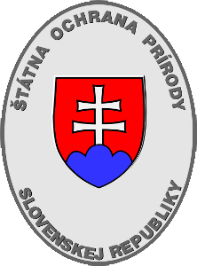 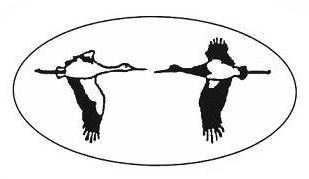 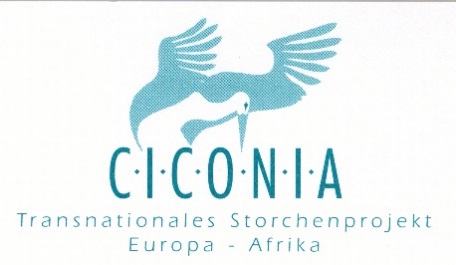 Záznamy o hniezdení bociana bieleho v roku 2020Záznamy o hniezdení bociana bieleho v roku 2020Záznamy o hniezdení bociana bieleho v roku 2020Záznamy o hniezdení bociana bieleho v roku 2020Názov obceMojš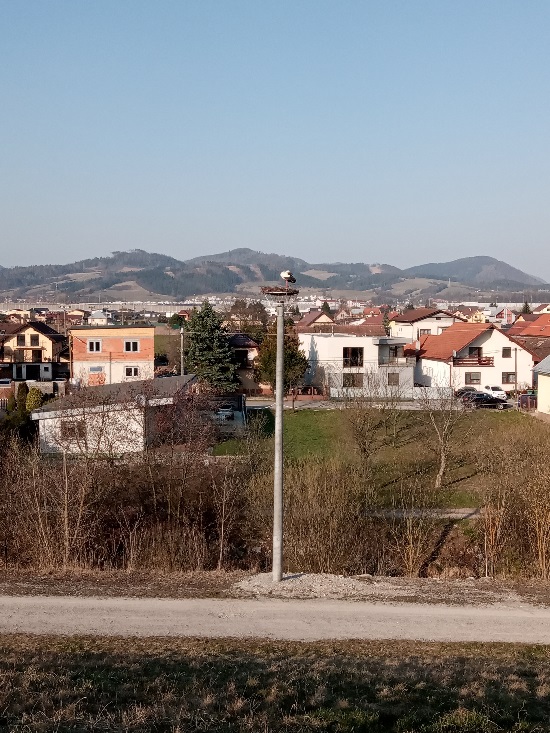 Miesto hniezdenia  (samostatný stĺp s podložkou, elektrický stĺp, komín domu a pod.)samostatný stĺp s podložkoupopisné číslo najbližšieho domupozorovateľ, vedúci kolektívu pozorovateľovElenka Mrkvičková
(Zuzka Šťastná, Peťo Veselý, Anežka Milá)Dátum a časZáznam o situácii na hniezdeZáznam o situácii na hniezdepozorovateľ2.4.2020prílet bociana na hniezdoprílet bociana na hniezdoZuzka Šťastná4.4.2020prílet druhého bociana na hniezdoprílet druhého bociana na hniezdoAnežka Milá, Peťo Veselý9.4. 2020 párenie bocianov (viď denný záznam z 9.4. 2020)párenie bocianov (viď denný záznam z 9.4. 2020)Elenka Mrkvičkováatď.